EEM 308 LOJİK DEVRELER LABORATUAR DENEY RAPORU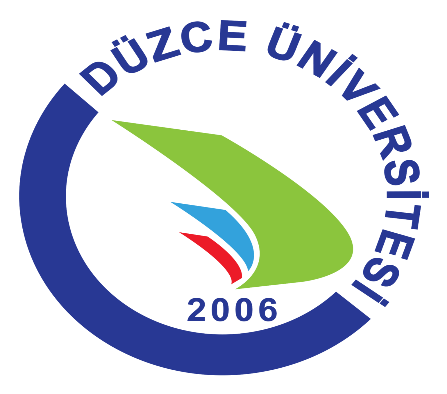 DENEY 1: VEYA DEĞİL KAPI DEVRESİ İLE VE DEĞİL KAPI DEVRESİHAZIRLAYAN: ALİ YAZARDENEY ARKADAŞI: VELİ ÇİZERDENEY TARİHİ: 02.03.2016RAPOR TESLİM TARİHİ: 09.03.2016ÖN ÇALIŞMAÖn çalışmada istenilen matematiksel çözümleriniz ve simülasyon sonuçlarınız bu bölüme eklenecektir. DENEYİN AMACI ve GENEL BİLGİLERBu bölümde deneyin amacı kısa cümleler ile belirtilerek deneyin işleyişi ile ilgili genel bilgiler özellikle kendi cümlelerinizle ifade edilir. Gerekli görülen ve deney esnasında kullanılan teoremlerden yine kendi ifadenizle kısaca bahsedilir.DENEYİN YAPILIŞI 	Bu bölümde deney föyünde hâlihazırda ifade edilen deneyin yapılışını anlatan cümleler yerine deney föyünde gözlemlemeniz gereken durumlar hakkında adım adım bilgiler verilmelidir. Burada gözlemlediğiniz adımların matematiksel olarak yapmış olduğunuz sonuçlarla örtüşüp örtüşmediğini karşılaştırarak belirtiniz. Bu durumları herhangi bir sebepten gözlemleyemediğiniz zaman bunun olası sebepleri hakkında açıklamalar yapınız ve mümkünse “alet ve cihazlardan kaynaklı” cümleler kullanmamaya çalışınız. Ayrıca deneyini yapmış olduğunuz devrelerin simülasyon sonucunu da bu bölüme ekleyebilirsiniz.(İstek dahilinde, ek puan amaçlı)SONUÇ	Bu bölümde kullanılan kapı veya kapılar üzerine gözlemlenen durumlar hakkında bilgiler veriniz. Kullandığınız kapıların hangi durumlarının hangi yollarla mümkün olabileceği hakkında önemli noktalar tespit edip belirtiniz. (örnek veya değil kapısının değilleyici/tümleyeni olarak kullanmanın iki yolu vardır: Nasıl?) Deneyin sonucu ile alakalı kısa bilgiler veriniz. Bu bölüm illaki deney sonuçlarını içermek zorunda olmayıp, deney sonrası deney ile ilgili araştırmalarınızı da ekleyebilirsiniz.ALIŞTIRMALAR ve ÇOKTAN SEÇMELİ SORULAR	Bu bölümde deney föyünde sizlere sorulan soruları açıklamaları ile cevaplandırınız. Doğrudan yazılan cevaplar yerine açıklamalı ve nedenlerini belirterek (teoremle vs.) yapmış olduğunuz çalışmaların değerlendirilmesi sizin adınıza daha faydalı olacaktır.YORUM ve ÖRNEK BİR SORU	Bu kısımda ön çalışma ve deney ile sizlerin öğrenmiş olduğunuz durumlar hakkında bilgiler veriniz. Bu bilgilerin kısa, öz ve net olması uzun, anlaşılmayan ve karışık olmasından daha evladır. Ayrıca deney ile alakalı ve/veya deney haftası sürecinde öğrenmiş olduğunuz konuları içeren bir soru ve çözümünü yapınız. Uyarı: Burada amaç sizin kopyala-yapıştır yeteneğinizi öğrenmek değildir 